T.C.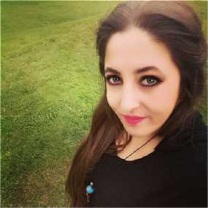 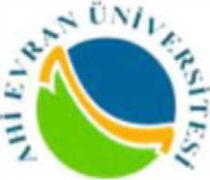 Ahi Evran Üniversitesi Öğrenci Bilgi FormuAdres	: 	Posta Kodu : Telefon	: Başvuru BilgileriHazırlık Muafiyet Sınavına Girmek İstiyorum : İsteğe Bağlı Hazırlık Sınıfı Okumak İstiyorumÖĞRENCİNİN İMZASI
           TARİHÖn kayıt formunda belirttiğim tüm bilgilerimin eksiksiz ve doğru olduğunu, beyanlarımda herhangi bir değişiklik olması halinde durumu derhal yazılı olarak bildireceğimi, gerçeğe aykırı beyanda bulunmam halinde tüm yasal sorumluluğu kabulleneceğimi ve hakkımda Türk Ceza Kanunu'nun 204. maddesinin birinci fıkrasına göre kovuşturma yapılacağını, kabul beyan ve taahhüt ederim.  (Form No: FR- 365 ; Revizyon Tarihi:…./…/……..; Revizyon No:…….)İkametgah İletişim Bilgileriİkametgah İletişim Bilgileriİkametgah İletişim Bilgileriİkametgah İletişim Bilgileriİkametgah İletişim BilgileriAdres	:: : Posta KoduAdres İl / İlçe	:::E-PostaMahalle veya Köy :: Kimlik Seri NoTelefon	:: : Kimlik Cilt NoGSM: : Aile Sıra NoUyruğu: Kimlik Sıra NoVeli BilgileriVeli BilgileriVeli BilgileriVeli BilgileriVeli BilgileriYakınlık: : MesleğiEv Adres: : Ev Telefonİş Adresİş TelefonDiğer BilgilerDiğer BilgilerDiğer BilgilerDiğer BilgilerDiğer BilgilerKan GrubunuzAskerlik DurumunuzMedeni DurumnuzAnne-BabaAnneBabaSosyal Güvenlik DurumunuzSosyal Güvenlik DurumunuzSosyal Güvenlik NumarasıAile Sosyal GüvencenizAile Sosyal GüvencenizAile Kira GiderinizAile GeliriBaba ÖğrenimAnne ÖğrenimBaba Çalışma DurumAnne Çalışma DurumAnne Çalışma DurumEngel OranınızEngel DurumunuzOkuyan Kardeş SayısınızKardeş SayısıŞehit Yakını/DerecesiŞehit Yakını mısınız?Şehit Yakını mısınız?Gazi Yakını/DerecesiGazi Yakını mısınız?Gazi Yakını mısınız?Mezun Olduğunuz Okul AdıMezuniyet TürünüzMezuniyet NotunuzMezuniyet TarihiÖnceki Üniversite/Bölüm AdıÖnceki Üniversite DurumnuzÖnceki Üniversite DurumnuzSeviyesiDers Muafiyet TalebiDers Muafiyet TalebiLisanslı Sporcu ise DalıYabancı DilinizIBAN NumaranızÜniversitede İkametgahı Hesabınızın Olduğu Banka Adı :Üniversitede İkametgahı Hesabınızın Olduğu Banka Adı :